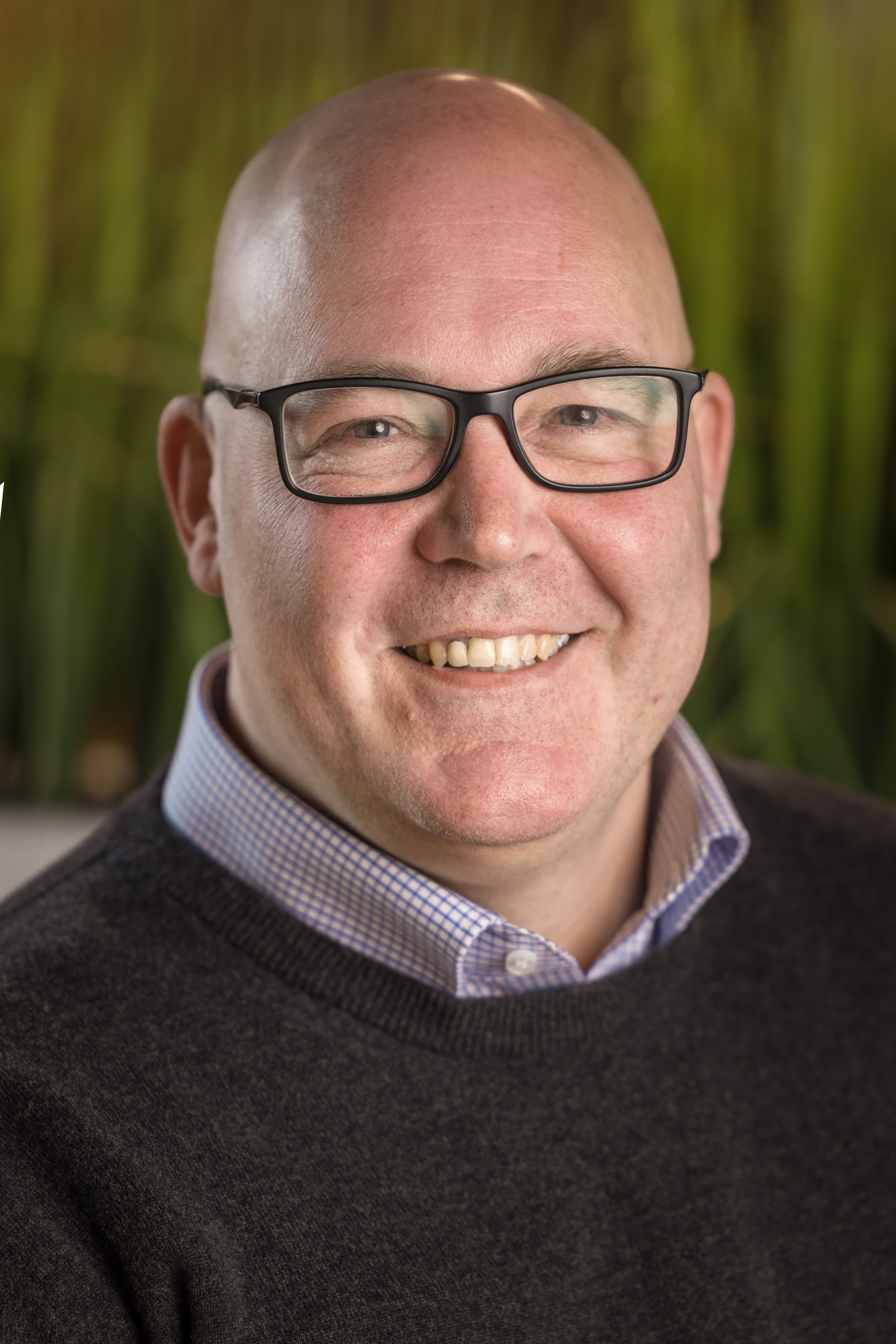 CURRICULUM VITAE MARC ROOSENBOOMPersoonlijke 	Voornaam:	Marco Johan Harry (Marc)gegevens 	Achternaam:	RoosenboomGeslacht:	manAdres:		’t Haantje 21 | 3985 PE | WerkhovenMobiel:		06-40165009E-mail:		marc@gezondefocus.nlGeboren:	20 juli 1967 te UtrechtThuissituatie:	getrouwd en twee kinderen (20 en 18 jaar)Nationaliteit:	NederlandseLinkedInOpleidingen	1989 - 1993	Scheikunde aan de Universiteit Utrecht (niet afgerond).1988 - 1989	Militaire dienst1984 - 1988	Algemene Chemie aan de Hogeschool Utrecht1979 - 1984	HAVO St. Gregorius College in UtrechtAanvullende 	2017 - 2018	NVTZ Leergang "De nieuwe toezichthouder in zorg & welzijn" (3 dagen)Nascholing	Deze leergang is bedoeld voor de nieuwe toezichthouder die zich vanuit de meest actuele inzichten wil bekwamen in de elementaire kennis en vaardigheden over het toezichthouderschap in zorg en welzijn.		2011 - 2012	De cursus Zorg & Verzekeringen van Zorgverzekeraars Nederland (7 blok-ken van 2/3 dagen) voor beslissers en beleidsbepalers werkzaam bij zorgverzekeraars, zorgaanbieders, overheden, brancheorganisaties en adviesorganen.2005		SIOO, driedaagse Cursus Group Model Building (systemisch werken)NSPOH, Basiscursus Openbare GezondheidszorgUniversiteit Utrecht, Module Bestuur & Organisatie (4 maanden)Vaardigheidstrainingen: Projectmanagement, Timemanagement en LeidinggevenWerk	2014 - heden	Strategisch adviseur innovaties en nieuwe netwerken in zorg, vitaliteit en gezondheid voor organisaties in de publieke en private sector. Eigenaar en vennoot van Gezonde Focus.Strategisch adviseur landelijk Netwerk regionale consortia Zwangerschap & Geboorte, landelijke positionering van de consortia en inzet om financiering voor de bestendiging en borging te realiseren. (2021-heden)Strategisch Adviseur Verloskundigenkring Dordrecht e.o. en lid besluitvormende kring van het Verloskundig Samenwerkingsverband (VSV) Regio Dordrecht (2019- heden)Strategisch Adviseur implementatieprogramma (2018-heden) Krachtige Basiszorg in de vier grote steden. Inhoudelijke ontwikkeling, projectfinanciering en omvorming programma in landelijk aanjaagteam in 2021 (opzetten en realiseren financiering via VWS, Zorgverzekeraars, VNG, ZONMW). Krachtige basiszorg is een vernieuwende, integrale aanpak gericht op bewoners met hoge gezondheidsrisico's en problemen in meerdere leefdomeinen. Het is een manier van kijken, leren en doen door álle professionals op gebied van zorg, sociaal welzijn en preventie in de wijk.Strategisch Adviseur Eerstelijns Verloskundigen Amsterdam en Amstelveen (2014-2020), implementatie integrale geboortezorg en integrale bekosting. Voorzitter van stuurgroep VUmc, AMC, en EVAA voor de uitvoering van het module project ‘realisatie Vrouwenkliniek Amsterdam Amstelland (VKAA)’. Inhoudelijke ontwikkeling, projectfinanciering en realiseren zorginkoop. Adviseur van de Top Sector Life Sciences & Health (2019-2020) in het Kader van het GROZ-programma, vormgeven implementatie maatschappelijke thema’s van het missiegedreven topsectoren- en innovatiebeleid van dit kabinet in regio-fieldlabs (1e lichting Utrecht, Deventer, Maasvallei, Eindhoven) Adviseur van een van de 4 regionale ‘GROZzerdammen’, Mooi Maasvallei (2020)Strategisch Adviseur Overvecht Gezond (2012-2018), inhoudelijke (door)ontwikkeling, projectfinanciering en realiseren zorginkoop Krachtige Basiszorg. Krachtige basiszorg is een vernieuwende, integrale aanpak gericht op bewoners met hoge gezondheidsrisico's en problemen in meerdere leefdomeinen. Projectleiding Betere toekomst Dichterbij (2016-2017), een initiatief van de GEZ-stichtingen uit Zuidwest (Kanaleneiland) en Noordwest (Ondiep en Zuilen), de buurtteams Jeugd & Gezin en de buurtteams Sociaal.2017 - 2021	Lid Raad van Toezicht, profiel zorg, van de GGZ-instelling Veerkracht Zorg met het profiel zorg en maatschappelijke doelstelling. Veerkracht Zorg staat voor domein overstijgende geïntegreerde GGZ en eerstelijnszorg dichtbij die werkt.2014 - 2019	Strategisch netwerkadviseur (2dg per week) bij het Nationaal VWS Programma Alles is Gezondheid. Opdrachtgeverschap vanuit 6 ministeries maar financiering door VWS. Een landelijk netwerk van ruim drieduizend organisaties uit de publieke en private sector werken samen aan een vitaler Nederland. Hierbij staat de gezonde wijkbewoner centraal, gelden gezondheid van mens en omgeving als waarden en bij veel van de netwerkactiviteiten staat anders denken en doen centraal (concept Positieve Gezondheid of 4D model).2012 – 2018	Landelijk coördinator van de Werkgroep ‘Preventie in de Wijk’ in opdracht van de Agenda voor de Zorg, een landelijke coalitie van 14 brancheorganisatie en beroepsverenigingen in de zorg. Uitvoering door RIVM. Een van de resultaten: Toolkit Preventie in de wijk. De agenda voor de zorg bevatte op negen urgente thema’s in de zorg voorstellen. 2014	Programmamanager InEen (overdrachtsperiode na de fusie LVG/LOK/VHN), tot 1 juli 20142006 – 2013	Brancheorganisatie Landelijke Vereniging Georganiseerde eerste lijn (LVG). Waarnemend Directeur (2013), Plaatsvervangend Directeur (2010-2012), Hoofd Afdeling Ondersteuningsorganisaties (2006-2009)Landelijk coördinator ROS-Netwerk.Coördinatieteam Landelijke Organisatie Ketenzorg (LOK), samen met Adviesgroep Ketenzorg van LHV/VHNLid kwartiermakersgroep Coöperatie Zelfzorg Ondersteund (2012 -2013). Governance inrichten (tripartite: beroepsorganisaties, zorgverzekeraars, patiëntengroeperingen) en programmafinanciering door deelnemende zorgverzekeraars realiseren en ontwikkeling tools ondersteuning zelfzorg en realiseren landelijke zorginkoop. Vanaf 1 januari 2019 (coöperatie opgeheven) wordt de verdere implementatie van ondersteunde zelfzorg onderdeel van de reguliere zorginkoop. Zo wordt ondersteunde zelfzorg steeds meer een logisch en integraal onderdeel van de zorg.Initiatiefgroep Benchmark Ketenzorg (van 2010- 2013), samen met LHV (Paul Habets), opzetten van benchmark inhoudelijk en structureel financiering (eerst via VWS later door Zorgverzekeraars) realiseren.2003 – 2006	Artsenfederatie KNMG, beleidscoördinator regionalisering bij de afdeling Beleid en Advisering. 1993 - 2003	Plaatsvervangend Directeur en Adjunct-Secretaris (2000-2003), senior-beleidsadviseur (1997-2000), beleidsadviseur (1993-1997) bij de Koninklijke Nederlandse Chemische Vereniging (KNCV), de beroepsvereniging van chemici en chemisch ingenieurs in Nederland.Werk in	2020 – heden	Initiatiefnemer traject ‘Basisinkomen voorkomt zorg’. Een groter vrije tijd 	wordende groep mensen dreigt de boot te missen. De verschillen tussen groepen mensen in termen van economische- en gezondheidskracht nemen toe. De zorg staat onder druk en de kosten hiervan lopen op. ‘We kunnen eigenlijk niet anders meer dan kiezen voor een andere route. Bestaanszeker zijn (onder meer invoering van het basisinkomen), zingeving en perspectief in het leven en in-verbinding-zijn-met-mensen-om-je-heen, leven in een democratische samenleving met een plek voor een ieder. Dit waren altijd al cruciale elementen maar zijn dit meer dan ooit. En, belangrijker dan alléén maar zo lang mogelijk leven. Partners Stichting SBI, Zorgverzekeraars Nederland, De Jonge Dokters.2019 – heden	Initiatiefnemer van de Nationale VitaliteitsConferentie (voorheen Preventieconferentie). De conferentie laat de route naar regionale, lokale vitaliteitsecosystemen zien. Waar gaat het goed, wat kan beter, wat moet er weggenomen, wat gestimuleerd?2018 – heden 	Mede-initiatiefnemer Netwerk Gelukkig en Vitaal Werkhoven Odijk 	Bunnik. Het netwerk – een samenwerkingsverband van vrijwilligersorganisaties – wil een bijdrage aan leveren dat (vooral kwetsbare) inwoners van de gemeente Bunnik gelukkiger en vitaler worden. Zie www.bunniksamen.nl2016 – heden	Voorzitter bestuur Stichting Ontmoet Kentzou. Ter bevordering van de	ontwikkeling van de grensstad Kentzou in het oosten van Kameroen. Zie www.ontmoet-kentzou.nl.Mijn profiel	Mijn kracht is dat ik snel analyses kan maken van problemen of vragen en die kan omzetten naar een strategie en doelgerichte (actie)plannen. Ik ben een resultaatgerichte ontwikkelaar met een sterke denkkracht. Vriendelijk doch vasthoudend. Ik kan op een coachende, vriendelijke en open manier mensen en groepen motiveren en koersvast naar gezamenlijke doelen leiden. Ik ben geen dwingende manager maar een enthousiasmerende schakel, die faciliteert en kansen aanreikt.